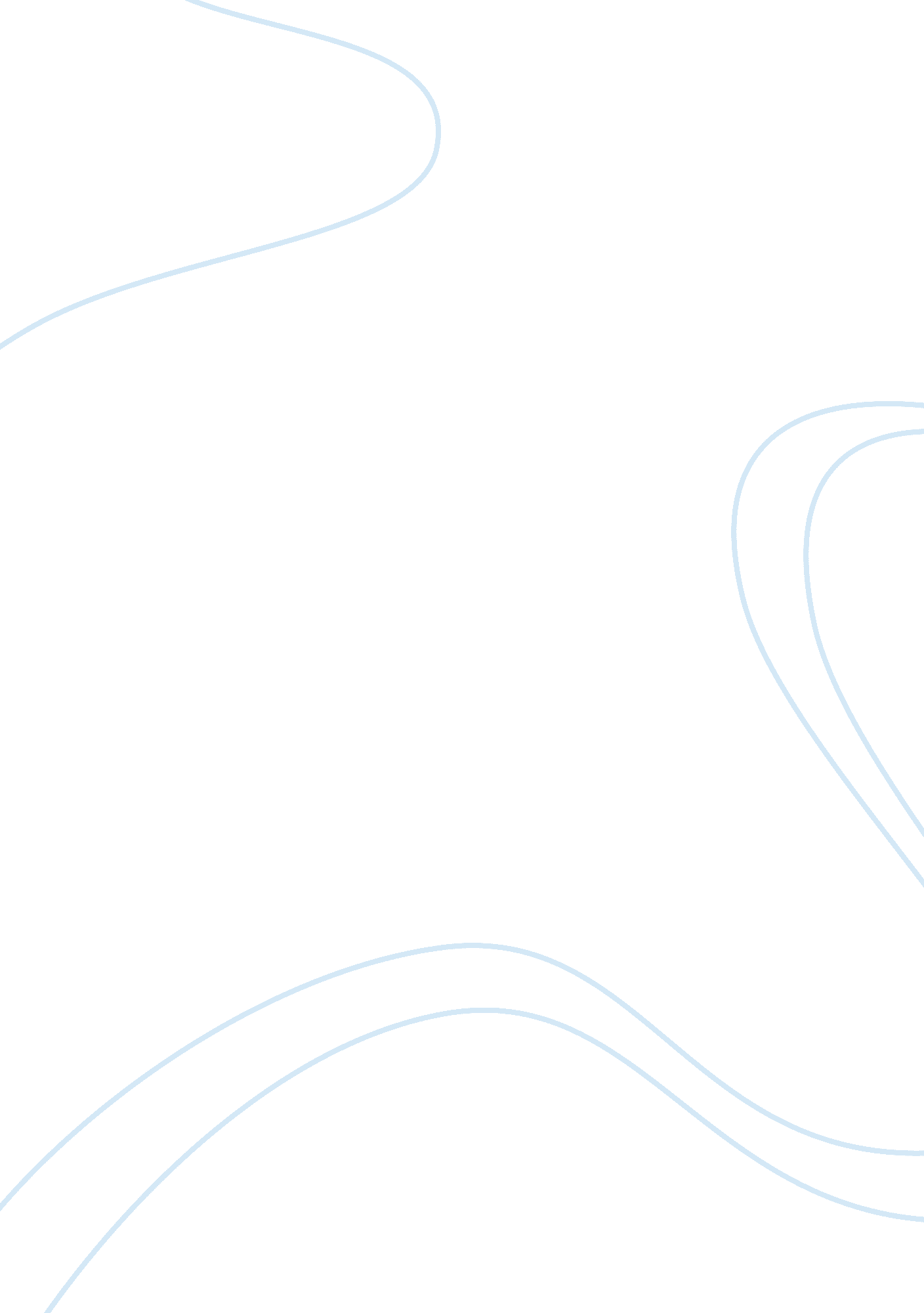 Indian premiere league controversySport & Tourism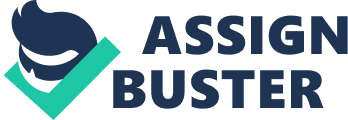 Board of control for Cricket is the most powerful and most influential organization in the world of cricket. It is one of the richest sports organizations in the world. Mr. N Srinivasan came a long way starting as a cricket administrator in Tamil Nadu in 2001 to becoming President of Board of Control for Cricket in India in 2011. Indian Premier League is considered as the world’s show case for the T20 cricket. Eight teams will be participating in this tournament. An UK based consulting firm BrandFinancehas valued it at 4. 3 billion US dollars in 2010. During N. Srinivasan term as president IPL has faced lot of controversies. Being the most powerful man in world of cricket administrators he refused to quit when his son in law was caught being involved in the purported illegal betting. He gradually worked his way to become the President of the most powerful board in the world of cricket. He has been charged with conflict of interest by owing an IPL franchise the Chennai Super Kings. He refused to resign from the president post after his son in law was caught for alleged illegal betting on the IPL matches. Former BCCI president AC Muthiah has filed a case in Supreme Court challenging the board rules that permits the BCCI officials to own an IPL franchises (Singh, 2013). Three players S Sreesanth, Ankeet Chavan and Ajit Chnadila from Rajasthan Royals were arrested for alleged spot fixing by Delhi police. Srinivasan clamorously said that the guilty will not be spared and was surprised and disappointed with the spot fixing events. Nobody expected his son in law Gurunath Meiyappan will be involved in the illegal betting allegations. Being in a responsible position, instead of stepping down as President on morality basis and this is one of the worst scandals of Indian Cricket he became argumentative and even criticized the media for going after him (Singh, 2013). The India Cements owner of Chennai Super Kings had issued a statement stating that Meiyappan is not a CEO of the company after he was subpoenaed by Mumbai Police and he is in anyway not related to the franchise. But twitter account status of Meiyappans’s said that he was the Team Principal of CSK, was titled as the owner of the franchise at a particular event , he was sitting in the player’s auction and was present in the dugout of CSK for all the matches where only the team management was allowed to be present in the dugout. So India Cements argument that he is not related to the franchise is absolutely false (Singh, 2013). He was involved in illegal betting of CSK matches too. This raises lot of questions as he may have passed the team combinations and planning to the bookies as he has access to all the players (Singh, 2013). If Srinivasan tries to brush off things and cover up the whole situation then BCCI will jeopardize the faith and entrust of millions of people who follow the game of cricket and where cricket is a religion in India. For the betterment of cricket, cricket lovers and inviolability of cricket in India Srinivasan must resign and ensure that all the guilty are served with the punishment. The other members of the board have resigned as they are not satisfied with the Srivasan’s decision and how he handled the situation (Singh, 2013). Source of Conflict: This conflict can be an example for Substantive conflict. This occurs when two or more organizational members disagree on their task or content issues. Conflict of values: This occurs when two social entities differ in their values or ideologies on certain issues (Druckman, Broome & Korper, 1988). Srinivasan differs with the ideologies and values of the BCCI this can be recognized as conflict of values. Level of Analysis: This can be an example of Interpersonal conflict. It refers to conflict between two or more organizational members of the same or different hierarchical levels. This situation has created differences between the board members and the treasurer and other board members have resigned it can be classified as interpersonal conflict. References: Rahim, M. A. (2001). Managing conflict in organizations. Westport, Conn: Quorum Books. Druckman, D., Broome, B., & Korper, S., (1988). Value differences and conflict resolution: Facilitation or delinking? Journal of Conflict Resolution, 32, 489 – 510. Singh, M. (2013, may 26). IPL spot-fixing: Why N Srinivasan should quit as BCCI president. Retrieved July 7, 2013, from Zeenews. india. com: http://zeenews. india. com/blog/ipl-spot-fixing-why-n-srinivasan-should-quit-as 